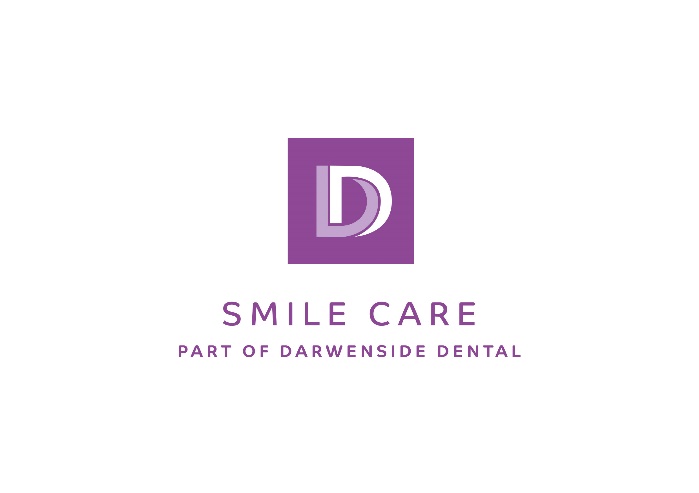 Name of PatientDate of BirthSmoker yes/noIf smokes, please give detailsOral Hygiene stateGoodPoorPeriodontal Status(There is no restriction on referring patients with previous history of periodontal disease, but all basic dental treatment needs should have been completed)Attends hygiene appointments 3/12*, 6/12**Delete  as appropriateFurther dental treatment planned(e.g. Extractions, dentures)Reason for referral.Implant/crownBridgeFull arch/stabilisation of dentureOther N.B PATIENTS REQUIRING MAINTENANCE/MODIFICATION OF EXISTING IMPLANTS PLACED ELSEWHERE SHOULD NOT BE REFFERREDPlease give details:Options discussed with patient(SHOULD INCLUDE NEW DENTURE, TYPE OF BRIDGE, ETC. IF ONLY WANTS TREATMENT OTHER THAN IMPLANTS PLEASE DO NOT REFER)Please give details:Patient is aware that they are having a consultation for an implant.Please confirm:Patient has a recent OPG (after most recent extractions)Patient is aware that a 3D scan MAY BE NEEDED. There will be an additional cost of £100 at an independent provider.Patient has been given an estimate of cost of implants  Please detail estimate of costs given to patientInformation booklet given